Publicado en  el 08/03/2016 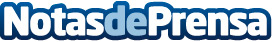 La Federación de Mujeres Progresistas atendió a más de 2.000 mujeres en riesgo de exclusión, gracias a la X SolidariaDatos de contacto:Nota de prensa publicada en: https://www.notasdeprensa.es/la-federacion-de-mujeres-progresistas-atendio_1 Categorias: Sociedad Solidaridad y cooperación http://www.notasdeprensa.es